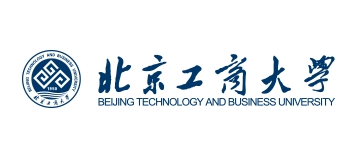 北京工商大学国际教育学院国际本科报名申请表基本信息教育背景（高中及以上）成绩情况#非高考学生#高考学生生源地：      省      市	   考生科类： □文科/历史  □理科/物理      考试年份：       备注：未参加高考或成绩未公布的，可填写最近一次大型模拟考试成绩，并在空白处注明考试名称（如“深二模”）。家庭情况申请人声明本人谨此声明：本申请表及所附文件所载一切资料均属正确及完备，亦同意在需要时出示有关原件。本人明白填报的资料会在遴选过程、科目豁免之评估及作统计及研究用途。若填报之资料失实，本人之入学申请及修业资格将被取消。特别注意1.请在首页右上角粘贴好近期1寸蓝底免冠照片，可加附件说明个人情况；2.申请人请清楚地填写（黑颜色笔）以上所有信息，不能缺项填写，没有的请写“无”；3.本申请不接受任何代写行为，确认无误后请在下方签字；4.除本表外，申请人还须提交学校官方开具的高中阶段5个学期以上的在校成绩单。申请人签名：                 监护人签名：                日期：       年    月    日姓    名性    别□ 男  □ 女□ 男  □ 女一寸蓝底免冠照片推 荐 人民    族一寸蓝底免冠照片身份证号一寸蓝底免冠照片护 照 号（如有）（如有）健康状况手机号码常用邮箱通 知 书邮寄地址申请国家                                     是否服从调剂：□ 是  □ 否                                     是否服从调剂：□ 是  □ 否                                     是否服从调剂：□ 是  □ 否                                     是否服从调剂：□ 是  □ 否                                     是否服从调剂：□ 是  □ 否申请专业                                     是否服从调剂：□ 是  □ 否                                     是否服从调剂：□ 是  □ 否                                     是否服从调剂：□ 是  □ 否                                     是否服从调剂：□ 是  □ 否                                     是否服从调剂：□ 是  □ 否自何年何月至何年何月在何校就读在校期间担任职务曾受奖惩：曾受奖惩：特长：特长：*高中班主任姓名及联系方式（用以确认学生在校情况）：*高中班主任姓名及联系方式（用以确认学生在校情况）：*高中班主任姓名及联系方式（用以确认学生在校情况）：*高中班主任姓名及联系方式（用以确认学生在校情况）：考试类别应考日期成 绩□IELTS(雅思) □TOEFL (托福)□其他语言考试：            □AP    □IB   □A-Level□OSSD  □HKDSE  □其他课程体系：          高考总分语 文数 学外 语（小语种请注明）其他科目称 谓姓 名工作单位职 务联系电话